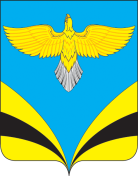 Собрание представителей сельского поселения Васильевкамуниципального района Безенчукский Самарской областичетвертого созываРЕШЕНИЕ«28» июня 2021 г.                                                                № 43/19О внесении изменений в Решение Собрания представителей сельского поселения Васильевка муниципального района Безенчукский Самарской области от 13.11.2017 г. № 85/32 «Об утверждении Положения о проверке достоверности и полноты сведений, представляемых гражданами, претендующими на замещение должностей муниципальной службы, и муниципальными служащими органов местного самоуправления  сельского поселения Васильевка муниципального района Безенчукский Самарской области»Рассмотрев протест прокурора Безенчукского района от 07.06.2021 г. №86-03-674-601/2021, в соответствии с Федеральным законом от 02.03.2007 № 25-ФЗ «О муниципальной службе в Российской Федерации»,Федеральным законом от 25.12.2008 № 273-ФЗ «О противодействии коррупции», Указом Президента Российской Федерации от 21.09.2009 № 1065 «О проверке достоверности и полноты сведений, представляемых гражданами, претендующими на замещение должностей федеральной государственной службы, и федеральными государственными служащими, и соблюдения федеральными государственными служащими требований к служебному поведению», Федерального закона №259 –ФЗ «О цифровых финансовых активах, цифровой валюте и о внесении изменений в отдельные законодательные акты Российской Федерации», Законом Самарской области от 09.10.2007 № 96-ГД «О муниципальной службе в Самарской области», руководствуясь Уставом сельского поселения Васильевка, Собрание представителей сельского поселения Васильевка муниципального района БезенчукскийРЕШИЛО:Удовлетворить протест прокурора Безенчукского района от 07.06.2021 г. №86-03-674-601/2021 на Решение Собрания представителей сельского поселения  Васильевка муниципального района Безенчукский Самарской области от 13.11.2017 г. № 85/32 «Об утверждении Положения о проверке достоверности и полноты сведений, представляемых гражданами, претендующими на замещение должностей муниципальной службы, и муниципальными служащими органов местного самоуправления  сельского поселения Васильевка муниципального района Безенчукский Самарской области».Внести следующие изменения в Решение Собрания представителей сельского поселения  Васильевка муниципального района Безенчукский Самарской области от 13.11.2017 г. № 85/32 «Об утверждении Положения о проверке достоверности и полноты сведений, представляемых гражданами, претендующими на замещение должностей муниципальной службы, и муниципальными служащими органов местного самоуправления  сельского поселения Васильевка муниципального района Безенчукский Самарской области» следующие изменения:2.1. в п.п. б) п. 9 слова «, Федеральной службы государственной регистрации, кадастра и картографии» заменить на слова «, органы, осуществляющие государственную регситарцию прав на недвижимое имущество и сделок с ним, и операторам информационных систем, в которых осуществляется выпуск цифровых финансовых активов».    3. Опубликовать настоящее решение в газете «Вестник сельского поселения Васильевка» и разместить на официальном сайте Администрации сельского поселения Васильевка муниципального района Безенчукский Самарской области в информационно-телекоммуникационной сети «Интернет» по адресу: http://www. vasilievka.ru.4. Настоящее Решение вступает в силу со дня его официального опубликования.Председатель Собрания представителей сельского поселения Васильевка муниципального района БезенчукскийСамарской области                                                            Е. С. Вдовенко                                                           Глава сельского поселения Васильевка муниципального района Безенчукский Самарской области                                                              Т.А. Баннова                                                       